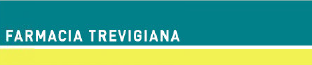 Documento di attestazione L’Organismo o il soggetto con funzioni analoghe all’OIV istituito presso Farmacia Trevigiana spa, ha effettuato, alla luce delle delibere ANAC n. 1134/2017 e n. 294/2021, la verifica sulla pubblicazione, sulla completezza, sull’aggiornamento e sull’apertura del formato di ciascun documento, dato ed informazione elencati nell’Allegato 2.3 – Griglia di rilevazione al 31 maggio 2021 della delibera n. 294/2021.L’Organismo o il soggetto con funzioni analoghe all’OIV ha svolto gli accertamenti:X tenendo anche conto dei risultati e degli elementi emersi dall’attività di controllo sull’assolvimento degli obblighi di pubblicazione svolta dal Responsabile della prevenzione della corruzione e della trasparenza ove nominato (cfr. § 3.3.2 delibera n. 1134/2017) ai sensi dell’art. 43, co. 1, del d.lgs. n. 33/2013;□ in assenza del Responsabile della prevenzione della corruzione e della trasparenza gli accertamenti sono stati svolti solo dall’Organismo o soggetto con funzioni analoghe all’OIV.Sulla base di quanto sopra, l’Organismo o il soggetto con funzioni analoghe all’OIV ATTESTA CHEX 	La società ha individuato misure organizzative che assicurano il regolare funzionamento dei flussi informativi per la pubblicazione dei dati nella sezione “Società trasparente”;□ La società NON ha individuato misure organizzative che assicurano il regolare funzionamento dei flussi informativi per la pubblicazione dei dati nella sezione “Società trasparente”;X La società NON ha disposto filtri e/o altre soluzioni tecniche atte ad impedire ai motori di ricerca web di indicizzare ed effettuare ricerche all’interno della sezione “Società trasparente”;, salvo le ipotesi consentite dalla normativa vigente;□ La società ha disposto filtri e/o altre soluzioni tecniche atte ad impedire ai motori di ricerca web di indicizzare ed effettuare ricerche all’interno della sezione “Società trasparente”;.ATTESTAla veridicità e l’attendibilità, alla data dell’attestazione, di quanto riportato nell’Allegato 2.3 rispetto a quanto pubblicato sul sito della società.Data 5 giugno 2021			Firma dei componenti dell’Organismo o del soggetto con funzioni analoghe all’OIVClaudio Donzi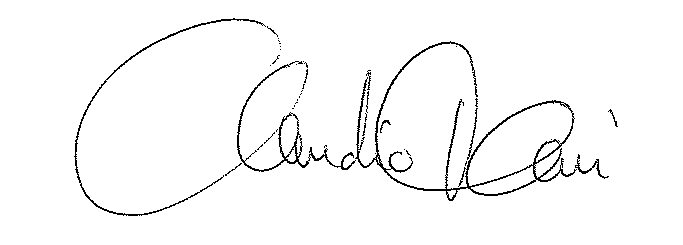 